                                                            Date:Feb. 2014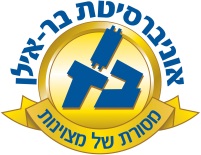 Course Name and Number:Prep in Intermediate Hebrew Language Ulpan– Level 106-025-0106-035-0106-031-0106-041-01Type of course: LectureYear of Studies: 2013-2014   Semester: Fall & Spring  Hours/credits: 2Course Description: The unit of Hebrew Expression is made up of two sections; one is designed for Israeli students, the other for overseas students.The overseas student section is divided into five levels; from beginners level to advanced course named "Hebrew expression for overseas students". Ulpan students are required to take language laboratory classes, in addition to their regular classes.The aim of the Ulpan is to teach Hebrew to overseas students who have been admitted to the University, in order to help them in their absorption. The studies are directed at enabling students to understand lectures, comprehend texts, and express themselves orally and in writing. Study materials, including scientific texts, are chosen  with an eye to arousing the students interest, creating in them a love of the Hebrew language, and encouraging a desire to deepen their knowledge in it.Teaching Methods:Listing to cassettes that contain daily dictions, such as visiting the post office, theater, renting an apartment ect.Speech: Speech and understanding day to day issues,Building a basic vocabulary, and the correct way to build a sentence. :Learning how to read from the beginning.Writing: Writing abilities, correct structure of the letters. Correct grammar of the sentence.  Basic writing based on conversation in class.Course requirementsClass participationHome WorkFinal exam.Pre-requisites Required textbooksHebrew from the beginning – AcademonGrade Components: Number GradeFinal – 40%Attendance – 10%Participants in class (reading & conversation) – 10%Home work for every class – 40%